Dragi bratje in sestre!Kristjani bi morali ob srečanju s smrtjo čutiti oboje: žalost in upanje. Če je navzoča samo žalost brez upanja, nas lahko takšna žalost uniči.Katoliška Cerkev je nekatere kristjane v toku zgodovine zaradi njihovih zaslug za Cerkev ali celotno človeštvo, njihovega vzornega življenja po načelih evangelija, razglasila za blažene ali za svetnike.Vendar moramo reči, da je veliko več ljudi pri Bogu, kot jih je Cerkev v zgodovini javno priznala. Tako se ravno na ta dan spominjamo vseh tistih naših znancev in sorodnikov, ki so na svoj način sveto živeli in to v tišini in skritosti.Poskušajmo ravno v teh novembrskih dnevih, ko se nam narava še na posebej lep način razodeva v svojih najlepših barvah, zaslutiti v ozadju vsega kar biva, skrivnostnega umetnika. Poskušajmo dojeti, da je v ozadju vsega spreminjanja nekaj, kar je stalnega, da je v ozadju vsega minljivega nekaj neminljivega, nekaj večnega.In v veri smo prepričani, da to večnost in neminljivost že uživajo nekateri naši bratje in sestre, ki so se že ločili od tega življenja.Odgovarja:    Franc Kraner, žpk – sodelavec, tel.: 051685734, 02 8720173, e-mail: franc.kraner@rkc.si.                                                                                                         Naročniki mašnih namenov se strinjajo z objavo v tiskanih oznanilih in oznanilih na spletu ter oglasni deski.OznanilaČRNEČE – Sv. Jakob St., Sv. Andrej; Sv. Križ44. teden 2020OznanilaČRNEČE – Sv. Jakob St., Sv. Andrej; Sv. Križ44. teden 2020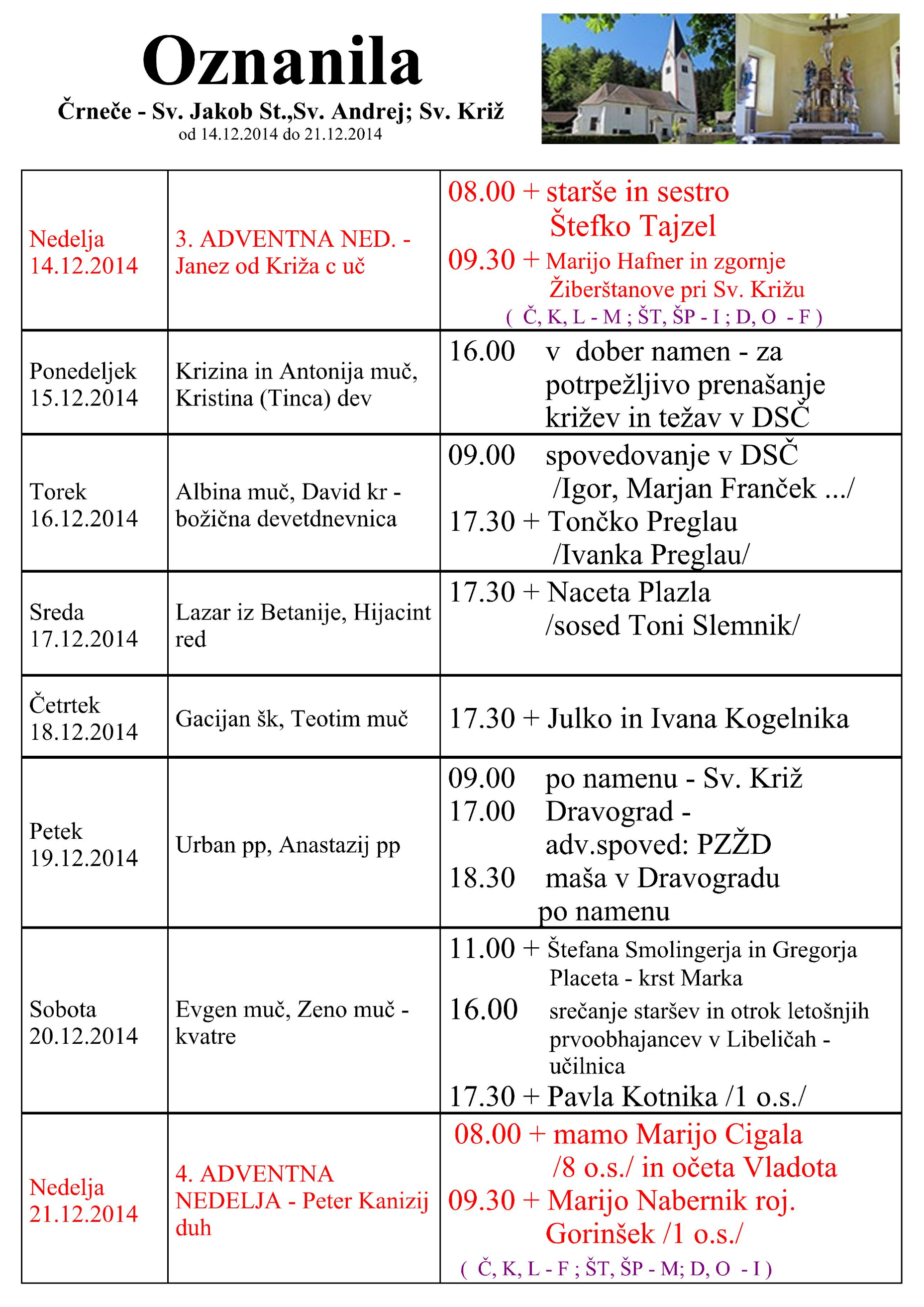 NEDELJA     25. oktober30. nedelja med  letom –        žegnanjska nedelja,          dan suverenosti08:00  + očeta Hanija Rozmana /1 o.s./11:00  + Marico Rebernik /sestrična Zofija                 z družino iz Mislinje  v LibeličahPONEDELJEK      26. oktoberLucijan in Marcijan, mučenca18:00    po namenuTOREK      27. oktoberSabina Avilska, mučenka18:00    po namenuSREDA      28. oktoberSimon in Juda Tadej, apostola18:00    po namenuČETRTEK      29. oktoberErmelinda, devica18:00    po namenuPETEK      30. oktoberMarcel, mučenec09:00    po namenu - pri Sv. Križu18:00 + mamo Marijo in za vse + EpšekoveSOBOTA      31. oktoberAlfonz Rodriguez, mistik, redovnik18:00  + mamo Pepco Stopajnik /26 o.s./ in              očeta Franca /44 o.s./NEDELJA    1. novemberVSI SVETI 08:00  + mamo Ingo Kotnik               /Betka zh družino/14:00  + župljane10:00  + očeta Mirana Špegu-ja v Libeličah